Digging Through Death Prototype Treatment DocumentEnvironment Design & ResearchTaionee RhodesVersion: 2.2Date: 15/12/22Executive SummaryA zombie apocalypse survivor must escape an abandoned mineshaft they’ve been using as a shelter for the last few years as they’ve run out of supply, but the elevator is broken and the mine has become infested with zombies, the player must make their way to the surface as the elevator keeps breaking down, requiring them to explore to find ways of repairing it.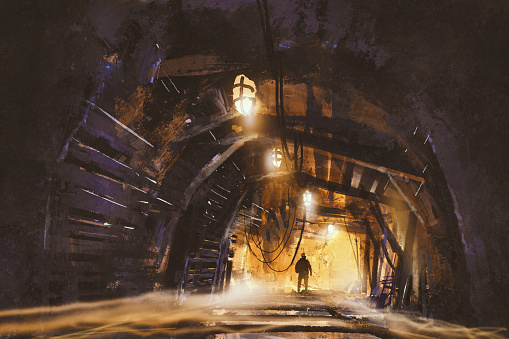 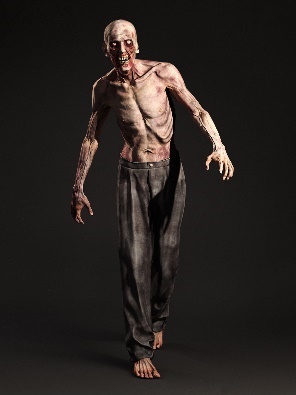 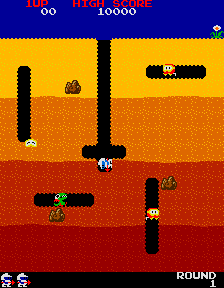 The games main theme will be post apocalyptical, with a blended realistic cartoony art style. It will focus on an apocalypse survivor trying to protect his improvised zombie shelter.Core Loop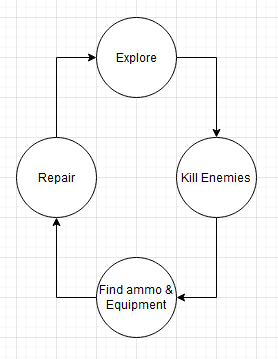 The core loop begins with the player exploring their surroundings, finding and killing enemies, finding and collecting weapon and equipment and then repairing the elevator to move to the next level and slowly escape the mine.Gameplay Pillars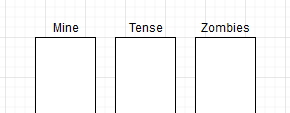 The core gameplay pillars focus on the theme, target feeling and core enemies.Core MechanicsThe primary core mechanic will be an Eagle Vision type system for viewing enemies and collectibles around the player.Game OverviewHigh ConceptAn exploration game with wave based combat and light survival mechanics focused on a zombie apocalypse survivor escaping his hovel. Inspired by the 1982 game Dig DugGenreFirst Person Shooter, Exploration, Post ApocalypseHooks / USPWhy players will want to play this game (may relate to technology section below)6th Sense - The player will have a sixth sense type ability similar to Assassins Creed Eagle Vision to see enemies and level objects. This will be achieved through a custom stencil depth. This is the mechanic which sets the game apart from the competition.Puzzles & Waves - Light puzzle mechanics for progression combined with wave-based zombie horde combat. The player will have to activate various pieces of machinery to keep the elevator functioning, as well as deal with spaced out ‘waves’ of zombies. This is a classic hook for a shooter adventure game.Post Apocalypse - A Post apocalyptical theme focused on a zombie apocalypse. This is a hook for a portion of the market who enjoys the genre.Gameplay HighlightsWhat gameplay will stand out in your game?Killing zombies - The main gameplay mechanic for the game is killing the zombies so completing a zombie wave should stand out as a gameplay achievement. At the end of a wave the player has a chance to catch their breath and explore before progressing to the next section.Activating the Elevator - Activating the elevator should give the player a sense of accomplishment and will have lights and sounds to help reinforce this. This will also trigger the next level, moving the player closer towards their eventual goal of escape.Technology HighlightsWhat technology are you using to make your game stand out?6th Sense - Using post process technology a player ability to highlight enemies and pickups through walls and floors. As previously stated this will be achieved through a custom stencil depth.Versatile Level Assets - All assets will be designed with versatility in mind. All level assets will have exposed variables and Enums to make sure their easy to use and versatile for level design.Audio Visual HighlightsWhat will be the most impactful areas of the game? How will your title be stunning?Atmospheric Ending - An atmospheric ending similar to that of portal with the twist being the zombie infestation in the wider world was all but finished. The idea of the ending is to give the player a sense of peace and calm after the tenseness of the preceding levels.Mine Elevator - The mine elevator that transports the player to each new level will have atmospheric lighting and SFX. This is to help reinforce the tense suspenseful atmosphere.Hardware required to play the gameThe game is being developed for PC only, the specifications are as follows:Operating System: Windows 10 64-bit version 1909 revision .1350 or higher, or versions 2004 and 20H2 revision .789 or higher.Processor: Quad-core Intel or AMD, 2.5 GHz or fasterMemory: 8 GB RAMGraphics Card: DirectX 11 or 12 compatible graphics card Production DetailsProject Status What have you already achieved, include a list of completed features and examples of what has been done.Current status Video: https://youtu.be/T2poI372-HIMajor Mechanics BreakdownTalk about each mechanic in more detailWeapon classes & Defaults – The weapon system works based on a class system, there is a single base weapon class, off of which stems the pistol and assault classes, which in turn parent the revolver and rapid-fire weapons respectively. The weapons then have class default settings for any variables required for the different types. For example, rapid and assault weapons have higher fire speed and can be held down to fire on automatic, whereas the pistols have higher damage and slower fire speed. Level progression upload/download – at the beginning and end of each level all the players core stats are stored in a Struct which is kept inside the instance to make sure the players state carries over through levels. The biggest variable stored is the array of ammo types, this is an array of strings and ints. The string contains the ammo current and maximum (xx.xx) and is split to create the ammo clip variables, and the int stores the larger ammo pool for the weapon.6th sense ability - The sixth sense ability works by applying a custom stencil depth to the player character. Every mesh that will need to be seen with the ability has a number applied to it. 0/null makes a mesh appear desaturated, 1 makes the mesh appear as normal, 2 gives the mess a red colour, 3 a gold colour and 4 a green colour. These are then used to represent the different level elements the player can see, red for enemies, green for progression elements, yellow for pickups.Enemies - The enemies work through a behaviour tree. When the level begins the game mode finds all enemy spawns and uses these to create an enemy control that retains their spawn and uses its location to spawn an enemy. The enemy has a default wander state which has them navigate based on the nav-mesh, when the player is detected they then switch into a charge state where they attempt to get close enough to attack the player, they then switch to an attack state where they attack the player until either the player dies, the player moves out of range or the enemy dies, if the player moves away it will default back to the charge state and begin charging them again.Development Team This is likely to be yourself for the module work, but this is your opportunity to make your development team appeal to a backer.All elements other than art will be completed by myself. My principle focus will be on the shooting mechanics followed by the full game loop, meaning the level progression and game completion.BudgetHow much will your game cost to develop?	Software: Free	Person hours: 143 hours over 11 weeks	External Costs: N/AScheduling What are your major milestones?Formative Deadline: 11/11/2022Summative Deadline: 16/12/2022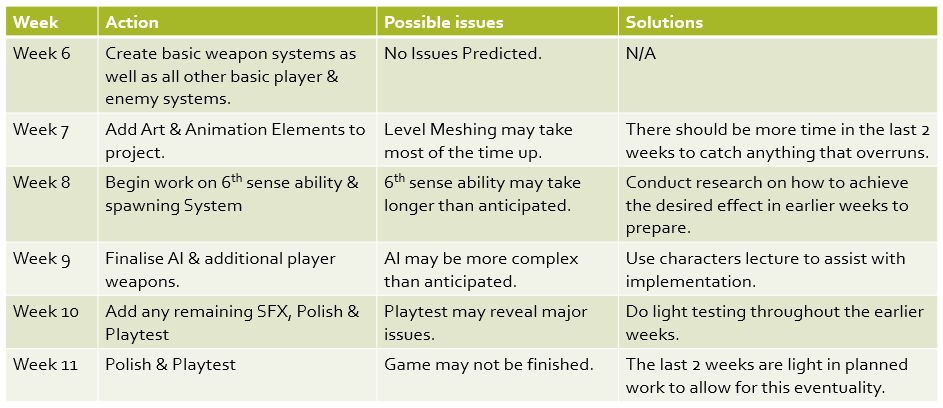 Above is the Action plan I created in week 6 documenting the plan for the following weeks, For the most part this was stuck to but as is shown in the project status table most ran over by a few weeks.MoSCoWCompetitionWhat competitors does your game have? What other titles will be in circulation when your game releases? How are you better than the competition?There will be a number of games available when Cave Game releases that have comparable gameplay and genres, the on the most closely resembles would be Left 4 Dead. Left 4 Dead is a Co-op zombie themed games where players must navigate through a zombie infected map to a series of safe rooms before completing the level, they can change weapons, collect ammo and heal in the safe rooms before moving on to the next through waves of zombies. 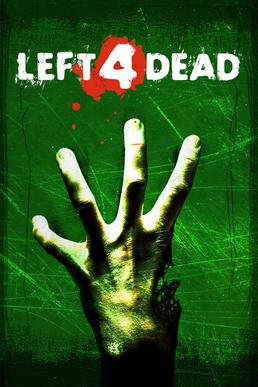 The main differences between the two being that Left 4 Dead is a co-op game where 4 player work together to complete the level and that Left 4 Dead has additional different Enemy types to further challenge the player. Cave Game tries to appeal more to the killer and explorer player architypes (Bartel. 1996) which ones again lines up with Left 4 Dead, however, in being a co-op game it also appeals to the more social player architypes who enjoy competing as a team, the game also contains achievements to appeal to the achiever architype. Despite Left 4 Dead’s more broad appeal cave game should still draw in a portion of the market which focuses more on single player games over multiplayer, keeping it competitive. Some other more broad competitors would be the Call of Duty: Zombies(COD:Z) game mode and Tomb Rader though these focus more closely into specific areas of Bartels taxonomy. 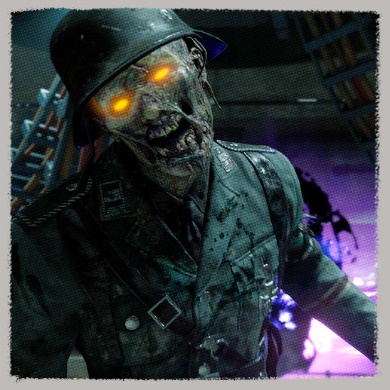 COD:Z is an arena type shooter where the player faces endless waves of zombies, gaining money for each kill which can be used to purchase different weapons or ammo or to open new sections of the map giving access to different weapons and choke points. COD:Z appeals much more to the killer architype than anything else, it has elements to appeal to the others, for example it can be played multiplayer and single player, does contain achievements and the player is free to explore the map to find alternate weapon types or special weapons. However the core single point of the gameplay is to kill each zombie wave and see how long you can survive. 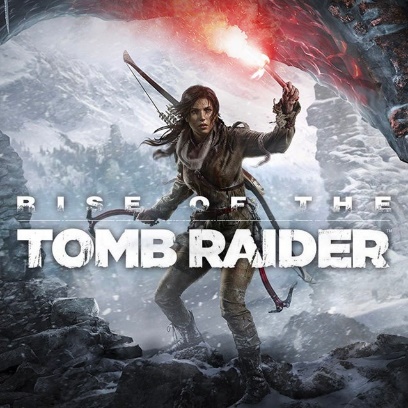 Tomb raider is an action adventure game franchise where the player explores caves and tombs to follow the games main story, while dispatching any enemies they may find hunting them. This game appeals much more to the explorer archetype, that being a core part of its game loop, exploring caves and ruins to find clues and information to progress, once again it does appeal to the killer but the combat mechanics are less evolved, it focusing more on being an action adventure game than a third person shooter.As previously mentioned, Cave Game does have a much less broad appeal, however there are a number of additional mechanics which should hopefully help to give the game an edge.The games core USP is a special ability the player can use to see through walls and detect enemies, collectibles & progressive level elements. It is loosely inspired by a similar ability in the Assassins Creed franchise though it also incorporates progression elements into the system as opposed to just enemies and collectibles. From a narrative point of view, the idea is the ability more clearly visualise the characters skill of detecting their surroundings, from spending so much time in caves they are able to hear almost everything happening in a cave weather it can be seen or not.Other than the 6th sense ability the main less unique USP’s would be the Zombie wave combat and the post apocalyptical theme, which should appeal more to players who enjoy this genre.Game worldThe player begins at the bottom of a mineshaft in a small supply room, after collecting their gun they dispatch a zombie and enter a larger excavated room with a mining lift in the centre, they activate this and being to move up through the mines levels to escape, the second level has them in some mine tunnels, the third through some recently opened cave veins, the fourth through a semi collapsed series of mine shafts and the final level allows them to escape into the world.Back StoryA zombie apocalypse has hit the world, the protagonist has so far survived by hiding down a mine shaft, however recently more and more zombies are beginning to appear down the mines. They’ve realised the location is no longer safe and so unfortunately must fight their way back up to the surface. Only the central mining lift is in disrepair and must be powered and supplemented in order to make it to the top of the mine.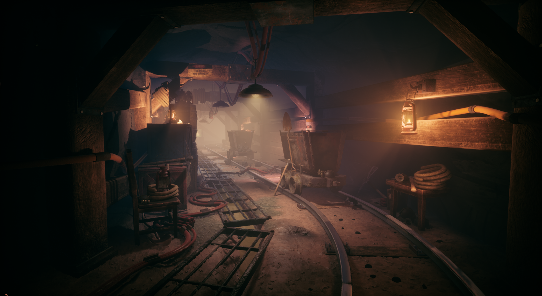 Spending all these years down the mine has given the protagonist an almost 6th sense for the area, being able to almost sense zombies or any loot they may need through walls, hearing the tiniest noise and knowing instinctively what its from.Unbeknownst to the protagonist the apocalypse has all but ended, with their being only a few sections of the world still infested, they have simply had the misfortune of making their home in one, so upon leaving the mine, they discover a relative paradise awaiting them.ObjectivesThe players core objective is to escape the mine shaft to the surface, to achieve this they must complete smaller objectives in each level to repair the elevator, either by resupplying power to it from deactivated generators or flipped switches.CharactersPlayerThe player character escaped the apocalypse by hiding down an old mine shaft, living off of the emergency supplies in a storeroom. However, they’ve begun to run out of supplies and zombies are finding their way down with increasing frequency. So, they have no choice but to fight their way back to the surface.Enemies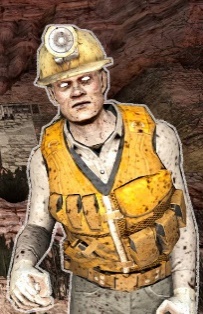 The enemies are a mixture of zombified mine works who perished in an initial collapse or general zombies who’ve found their way down the mine. Story progressionThe story only has 3 main beats, the player is forced to leave their home, fights up through the mine and finally, escapes, realising the apocalypse is almost over and that they’re saved.FeatureStatusWeek CompletedNotesPlayer MovementCompleteWeek 4Player CameraCompleteWeek 4Player Health & Basic systemsCompleteWeek 5Player WeaponsCompleteWeek 116th SenseCompleteWeek 10GrenadeCompleteWeek 11Pickups SystemIn ProgressWeek 7GatesCompleteWeek 6LiftCompleteWeek 6Level TriggersCompleteWeek 6Trigger lightsCompleteWeek 6Basic EnemyCompleteWeek 8Enemy SpawnersCompleteWeek 9Level 1CompleteWeek 7Level 2CompleteWeek 8Level 3CompleteWeek 10Level 4CompleteWeek 10Level 5CompleteWeek 10Main UICompleteWeek 10Main MenuCompleteWeek 11Sound EffectsCompleteWeek 11Must HaveShould HaveCould HaveWon’t Have6th SenseWave Spawning SystemMini MapMultiple Enemy TypesMining Lift5 LevelsQuest, Ui HelpAdditional LevelsBasic ZombieSecondary WeaponsBasic Ranged WeaponGrenade AttackPickup SystemTrapsTrigger System1 LevelDigging Elements